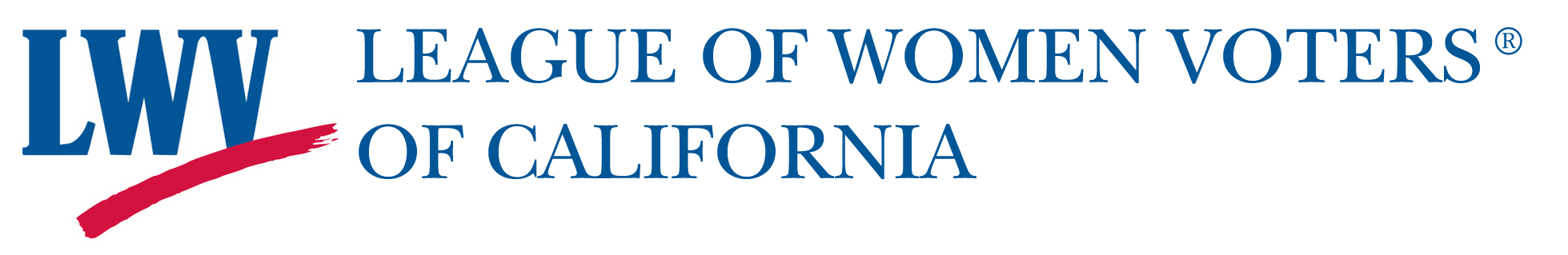 SAMPLE INTRODUCTION OF MODERATORGood evening.  I'm _____________, a member of the League of Women Voters of ____________________, and I would like to welcome you to this forum. As we begin our evening of democracy in action, let us begin with the Pledge of Allegiance to our flag.The League of Women Voters was started in 1920 after women won the right to vote. However, for many years now our organization has been open to both men and women. We are strong supporters of the election process and encourage citizens to exercise their constitutional right to vote. The League wants to encourage voters to vote themselves and to reach out to family members and friends to encourage them to vote as well. The deadline for registering to vote or changing your registration is ______________________.The League would like to thank ______________________________ for making this event possible for the citizens of _______________. We would also like to thank all of the candidates for their willingness to participate.  We are all working together to produce this candidate forum so that you the voter can become better acquainted with the candidates and the issues in our community.The questions for the candidates you will be hearing tonight are questions we have received from the public, and they have not been made available to any of the candidates before this evening. We hope the candidates will find these questions to be challenging, enabling you, the voters, to make an informed decision about each of the candidates. Tonight's candidate forum rules call for adherence to the terms of civil discourse by both candidates and the public. The hallmark of democracy is the willingness of all members of our community to treat each other with courtesy and respect, not just the people we agree with. It is in that spirit that we are here this evening to engage in a vital part of our democratic process, a civilized discussion of the important issues that confronts our communities. Again, I want to thank all the candidates and the audience for being here tonight.Finally, I would like to introduce our Moderator for this evening’s forum, _________________